Toepassingsveld:kredietinstellingen naar Belgisch rechtverzekeringsondernemingen naar Belgisch rechtherverzekeringsondernemingen naar Belgisch rechtbeursvennootschappen naar Belgisch rechtfinanciële holdings naar Belgisch rechtverzekeringsholdings naar Belgisch rechtgemengde financiële holdings naar Belgisch recht (deze instellingen worden hierna gezamenlijk 'financiële instellingen' genoemd).Dit formulier dient te worden gebruikt door de financiële instellingen naar Belgisch recht om de toezichthouder jaarlijks, binnen een termijn van een maand na de gewone algemene vergadering van hun aandeelhouders of vennoten, in kennis te stellen van de wettelijk vereiste informatie over de rechtstreekse en onrechtstreekse gekwalificeerde deelnemingen in hun kapitaal.Financiële instelling die de kennisgeving verricht:1. Kapitaalvertegenwoordigende effectenTotaal aantal kapitaalvertegenwoordigende effecten:stemrechtverlenende effecten:kapitaalvertegenwoordigende effecten waaraan geen stemrecht is verbonden:2. Totaal aantal stemrechtenTotaal aantal stemrechten verbonden aan alle effecten van de instelling:Stemrechten verbonden aan:3. 	Gekende rechtstreekse gekwalificeerde deelnemingenBronnen van de bovenstaande gegevens: …………………………....………………………………………………………………………………………………………………………………………………………………………………………………………………………………………………………………………………………………………………………………………………………………………………………………………………………………………………………………………………………………………………………………………………………………………………………………………………………………………………4. 	Gekende onrechtstreekse gekwalificeerde deelnemingenBronnen van de bovenstaande gegevens: .............…………………………....………………………………………………………………………………… …………………………………………………………………………………………………………………………………………………………………………………………………………………………………………………………………………………………………………………………………………………………………………………………………………………………………………………………………………………………………………………………………………………………………………………………………………………………………………………………………de Berlaimontlaan 14 - BE-1000 Brusseltel. +32 2 221 38 12 – fax + 32 2 221 31 04ondernemingsnummer: 0203.201.340RPR Brusselwww.nbb.be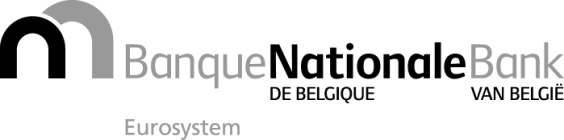 Brussel, 14 september 2017Bijlage 2 bij circulaire NBB_2017_23Bijlage 2 bij circulaire NBB_2017_23Staat en samenstelling van het kapitaalJaarlijkse kennisgevingStaat en samenstelling van het kapitaalJaarlijkse kennisgevingDatumBedrag vanhet geplaatste kapitaalhet gestorte kapitaalhet toegestane kapitaalmet onvoorwaardelijk conversierechtonder voorwaardelijk bedingconverteerbare obligatieswarrantsconverteerbare leningenandere (nader toe te lichten)- stemrechten verbonden aan de kapitaalvertegenwoordigende effecten- stemrechten verbonden aan de niet-kapitaalvertegenwoordigende effecten met onvoorwaardelijk conversierechtonder voorwaardelijk bedingconverteerbare obligatieswarrantsconverteerbare leningenandere (nader toe te lichten)Identiteit van de aandeelhouders of vennoten []Soort effect% van het kapitaal% van de stemrechtenIdentiteit van de onrechtstreekse aandeelhouders of vennotenIdentiteit van de rechtstreekse aandeelhouder of vennoot via wie de onrechtstreekse deelneming wordt gehoudenSoort effect% van het kapitaal% van de stemrechten